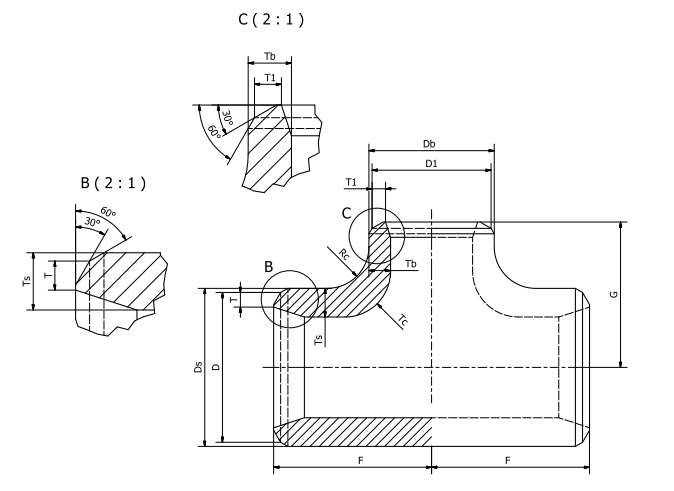 Tablica – Grubości ścianki trójników typu B1111222233334444DNDDN1D1FGTT1TsTbTT1TsTbTT1TsTbTT1TsTb1521,31521,32525224,23,2------------2026,92026,929292,32,34,83,6------------1521,329292,324,43,3------------2533,72533,738382,62,65,74,3------------2026,938382,62,35,23,9------------1521,338382,624,83,6------------3242,43242,448482,62,66,04,53,63,67,75,8--------2533,748482,62,65,54,1------------2026,948482,62,35,13,8------------1521,348482,624,83,6------------4048,34048,357572,62,66,34,73,63,68,06,0448,76,6----3242,457572,62,66,04,53,63,67,75,8448,36,2----2533,757572,62,65,54,23,63,27,15,3--------2026,957572,62,35,23,9------------1521,357572,624,93,7------------5060,35060,364642,92,96,95,23,63,68,26,1448,86,65,65,611,48,64048,364642,92,66,24,63,63,67,35,5447,95,95,6510,27,73242,464642,92,65,84,33,63,66,85,1447,45,5----2533,764642,92,65,13,83,63,26,04,5--------2026,964642,92,34,53,43,62,65,34,0--------6576,16576,176762,92,97,25,43,63,68,46,35,65,611,88,97,17,114,410,85060,376702,92,96,34,83,63,67,45,65,649,67,27,15,612,59,44048,376672,92,65,74,33,63,66,75,15,649,47,1----3242,476642,92,65,44,03,63,66,34,8--------2533,776572,92,64,83,63,63,25,64,2--------8088,98088,986863,23,27,96,0449,47,05,65,612,19,18816,512,46576,186833,22,97,35,543,68,76,55,65,611,28,487,114,711,15060,386763,22,96,54,943,67,75,85,649,97,5----4048,386733,22,65,94,443,67,05,3--------3242,486703,22,65,64,243,66,65,0--------100114,3100114,31051053,63,69,06,84,54,510,78,06,36,313,910,4----8088,9105983,63,27,96,04,549,47,16,35,612,29,1----6576,1105953,62,97,45,64,53,68,86,66,35,611,38,5----5060,3105893,62,96,65,04,53,67,95,9--------4048,3105863,62,66,14,64,53,67,25,4--------125139,7125139,71241244410,27,65512,09,0--------100114,312411743,69,16,954,510,88,1--------8088,912411143,28,16,1549,67,2--------6576,112410842,97,65,7------------5060,312410542,96,95,2------------